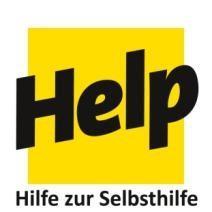 ЗАЯВА (APPLICATION FORM)щодо участі у відборі на отримання гранту на закупівлю обладнання  та матеріалів Перший етап відборуВідокремлений підрозділ Хелп-Хільфе цур Зельбстхільфе е.Ф. в Україні реалізує проєкт "Підвищення стійкості громад в західних областях України" (другий конкурсний відбір). Один з компонентів проєкту — грантова підтримка мікро бізнесу в Закарпатській, Івано-Франківській, Волинській та Львівській областях. Програма базується на прямій економічній підтримці у вигляді грошової допомоги, як механізму стимулювання відновлення, розвитку або започаткування мікробізнесу.Грантова підтримка надається підприємствам, які мають реалістичні та стійкі бізнес-проєкти серед релокованих підприємців — для допомоги у відновленні власної справи в Закарпатській, Івано-Франківській, Волинській та Львівській областях у зв’язку зі знищенням/пошкодженням виробничих потужностей через війну або окупацією території попереднього розташування бізнесу. Грантова підтримка є одноразовою та заяви на повторну участь в конкурсі не приймаються. Мікрогрант (грант у грошовому еквіваленті) включає надання цільової благодійної допомоги на закупівлю обладнання та матеріалів, загальна сума якої становить 3000 євро у грошовому еквіваленті у гривнях на момент переказу по курсу НБУ.Обов’язкові критерії відбору для участі в даній грантовій програмі:статус внутрішньо переміщеної особи (ВПО) від 24 лютого 2022, місце проживання та проведення господарської діяльності в Закарпатській, Івано-Франківській, Волинській або Львівській областях;бізнес зареєстрований, належить та керується саме заявником на грант, який є громадянином України (18+ років); об’єктом грантової підтримки може виступати лише обладнання та матеріали. Частка матеріалів не може перевищувати 20% загальної суми; відсутність притягнення до кримінальної відповідальності через корупцію чи шахрайство;напрямки бізнесу – крафтове виробництво та сервісні послуги.Приклади ремесел (крафтового виробництва): столярство, виготовлення прикрас, гончарство та кераміка, текстильні мистецтва, виготовлення свічок, мила, тощо. Приклади сервісів: послуги з прибирання та догляду за будинками, ландшафтні послуги, фітнес, краса та догляд, ІТ, ремонтні послуги, тощо. Обов’язки бенефіціарів (кандидатів, які пройшли процес двостороннього відбору та підписали грантовий договір):зареєстрована підприємницька діяльність відповідно до законодавства України;закупівля обладнання та матеріалів загальною сумою, яка становить еквівалент 3000 євро в національній валюті України;прийняти моніторинговий візит представників Help та надати доступ до закупленого за грантові кошти обладнання та матеріалів, оригіналів підтверджуючих документів;зробити пост у соціальній мережі із #helpbusiness із своєю продукцією\послугою з відміткою нашої офіційної сторінки.Ця форма заявки є початковим документом у процесі відбору бенефіціарів. На основі інформації, наданої в цій заявці, представники відокремленого підрозділу ведуть переговори з тими кандидатами, чия ідея є найбільш перспективною і які відповідають усім іншим критеріям програми.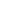 Заборонено переміщати чи відчужувати закуплене обладнання та матеріали протягом 2 років з дати підписання грантової угоди.В анкетній частині кандидату необхідно дати правдиві, повні та розгорнуті відповіді на всі запитання друкованими літерами на комп'ютері та зберегти у форматі Word для подальшого завантаження в цьому ж форматі у реєстраційну форму.заповнюється кандидатом 1.	ОСОБИСТІ ДАНІ1.1. Прізвище, ім’я та по батькові:1.2. Повна адреса фактичного місця проживання:  1.3. Повна адреса фактичного ведення підприємницької діяльності:  1.4. Номер телефону (будь ласка, надайте додатковий номер телефону контактної особи, до якої ми можемо звернутися за потреби (чоловіка/дружини або іншого найближчого родича з указаним іменем):1.5. Посилання на сайт, соціальні мережі бізнесу (Instagram, Facebook)1.6.  Чи маєте ви статус ВПО (внутрішньо переміщеної особи)? 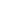 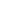          Так        	                   НіЯкщо так, то вкажіть вашу попередню адресу реєстрації:1.7. Чи притягувалися ви або члени вашого домогосподарства до відповідальності за корупцію та шахрайство, були накладені санкції, інше? Чи маєте будь-які зв’язки з такими особами? Чи маєте таких бізнес-партнерів?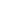 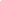          Так        	                   НіСОЦІАЛЬНО-ЕКОНОМІЧНИЙ СТАТУСВи живете у: 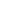          власне житло                 орендоване житло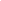          житло надане без оплати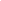          колективний центр для ВПО/шелтер/гуртожиток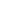 2.2. Площа будинку/квартири, в якому проживає ваше домогосподарство, м2 :          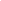 2.3. Ви або член вашого домогосподарства вже отримували такий вид допомоги (позика/ грант/ пожертвування)? 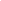 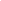          Так        	                   НіЯкщо відповідь «так», то в якій сумі, як давно (рік) та від якої організації та/або муніципалітету та на які цілі, якщо допомога була цільовою? Будь ласка, поясніть:  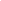 2.4.  У наступній таблиці надайте інформацію про всіх членів вашого домогосподарства:Уся надана вами інформація у формі заявки буде використана виключно конфіденційно та лише для внутрішньої процедури відбору комісією і не буде використана ніяким іншим чином.         ПЛАНИ РОЗВИТКУ, ВІДНОВЛЕННЯ БІЗНЕС-ДІЯЛЬНОСТІ3.1. Опишіть вашу бізнес-ідею щодо розвитку/відновлення/розширення або створення бізнесуЯка довгострокова та короткострокова ціль впровадження? Коротко поясніть основну ідею та концепцію. Яка цінність та унікальність продукції/послуг, які будуть виготовлятись з використанням грантового обладнання? Які потреби та проблеми клієнтів вирішує ця продукція/послуги? Які конкурентні переваги? Зазначте необхідність та плановий позитивний ефект від впровадження у бізнес-процеси обладнання та матеріалів, на які запитується грант. Яка економічна вигода планується від придбаного обладнання? Чи підвищиться чистий прибуток діючого бізнесу після впровадження? 3.2.  Яку ви маєте професійну освіту (впишіть кожного члена вашого домогосподарства, який планує займатися описаною вище підприємницькою діяльністю): 3.3. Опишіть ваш досвід роботи, який ви маєте в тій професії (сфері), якою займаєтесь (хочете займатися): 3.4. Бізнес, на підтримку якого запитуєте грант, діючий? 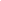 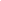          Так        	                   Ні3.5. Ваш бізнес зараз зареєстрований?	Реєстрація вашого бізнесу означає, що діяльністю керуєте повністю та є власником саме ви, а також оформлені, як фізична особа-підприємець або є власником та керівником ТОВ, ПП, ТДВ з відповідним КВЕДом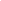 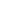          Так        	                   НіДата реєстрації                          , код за ЄДРПОУ 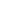 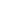 Якщо відповідь «Ні», чи плануєте ви зареєструвати свій бізнес?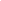 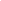          Так        	                   Ні3.6. Які фінансові показники бізнесу за останній період (вказується інфо за однаковий період: рік/квартал)Напрям використання чистого прибутку: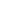          На потреби домогосподарства  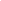          Реінвестування в бізнесЧи маєте ви особисто або ваш бізнес заборгованість/ несплачені борги?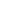 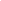          Так, сума _________ грн        	                   Ні3.7. Чи плануєте ви залучити додаткову робочу силу?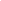 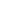                              Так, кількість робітників	, з них зареєстрованих                                Ні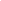 Якщо ваша власна справа активна, чи залучаєте ви вже додаткову робочу силу?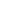 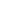                              Так, кількість робітників	, з них зареєстрованих                                Ні3.8. SWOT-аналіз бізнесу.Виконайте SWOT-аналіз бізнесу (таблиця нижче) 3.9. Яка цільова аудиторія вашої продукції/послуг? Зазначте, хто є вашим покупцем. Де знаходяться ваші основні клієнти? Що лежить в основі їхнього рішення про покупку: ціна, якість, сервіс, особистий контакт або певна комбінація цих факторів?3.10. Який принцип ціноутворення ви застосовуєте? Ринкова ціна на продукцію/послуги, яка буде виготовлена за допомогою грантового обладнання у регіоні реалізації.3.11. Чи є у вас вже засоби виробництва для підприємницької діяльності?Якщо відповідь позитивна, будь ласка, вкажіть всю техніку/обладнання/матеріали, яким ви вже володієте: Які виробничі потужності кожного з наявного обладнання? Чи задіяні виробничі потужності повністю? Для виробництва яких груп товарів воно задіяне?3.12. Попит на продукцію/послуги та можливість реалізації. Як аналізувався попит на продукцію? Який він в чисельному вимірі? Які є підтвердження попиту? Які канали продажу використовуються і є ефективними? Чи підходить цей канал продажу до продукції, яка буде вироблена закупленим обладнанням? Де та як будете шукати клієнтів? Які зараз виробничі можливості бізнесу? На скільки зараз задовольняють виробничі можливості дійсний попит? Кількість ЛІДів/запитів на місяць?3.13. Стисло опишіть загальну маркетингову стратегію компанії. Стратегія повинна містити огляд груп споживачів, на які будуть спрямовані початкові інтенсивні акції збуту (акції з просування та рекламування продукції), а також груп, на які будуть спрямовані акції для збільшення реалізації продуктів чи послуг трохи пізніше. 3.14. Стисло опишіть підходи, які використовує/планує використовувати компанія, щоб привернути увагу потенційних клієнтів до свого продукту чи послуги.3.15. Зробіть реалістичну оцінку ваших конкурентів, сильних та слабких сторін конкуруючих товарів та послуг та назвіть компанії, які їх поставляють. Порівняйте ці конкурентні товари або послуги за ціною, виконанням, сервісом, гарантією та іншими відповідними характеристиками. Надайте короткий огляд переваг конкурентних товарів та послуг.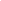 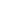 3.16. Чи потребуватиме реалізація вашого бізнес-проєкту додаткових грошових інвестицій? Чи є у вас залишок вільних коштів на початок реалізації бізнес-проєкту?Якщо так, то скільки, для яких цілей (наприклад, закупівля інших матеріалів, витрати на оренду приміщення, маркетинг, тощо)? Скільки? Чи можете ви забезпечити ці витрати самостійно? З яких ресурсів?3.17. Чи можете ви забезпечити доставку, збір, навчання, запуск нового обладнання? Яких ще додаткових (будь-яких) ресурсів вимагає реалізація бізнес-плану? Чи можете ви забезпечити ці ресурси?3.18. А) Який щомісячний дохід ви маєте зараз в розрізі товарів/послуг (або груп товарів/послуг у випадку широкої номенклатури) та очікуєте отримувати після реалізації бізнес-плану з використанням обладнання та матеріалів, закуплених за грантові кошти через 3 місяці після закупівлі?Товари/послуги потрібно вписати в спадаючому порядку починаючи від тих, які найбільше приносять виручки.Б)  Які щомісячні витрати ви передбачаєте (очікуєте) через 3 місяці після закупівлі обладнання та матеріалів, закуплених за грантові кошти? Не потрібно враховувати витрати домогосподарства при розрахунку витрат бізнесу (виключення, якщо можна чітко відокремити).3.19. Прибутковість бізнес-проєкту. Очікування щодо збільшення доходу домогосподарства в довгостроковій перспективі.Точка беззбитковості (поточні доходи = поточні витрати) буде досягнута через                                               місяців.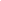 Скільки потрібно продавати одиниць продукції, щоб доходи перевищили витрати?                                               шт.3.20. У таблиці нижче перерахуйте обладнання та матеріали, необхідні для реалізації вашої бізнес-ідеї та вкажіть, де саме плануєте офіційно його придбати.Будь ласка, надайте перелік необхідного обладнання за пріоритетністю для здійснення вашої діяльності, починаючи з найнеобхіднішого.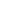 3.21. План впровадження бізнес-проєкту Ваш номер телефону:Додатковий номер телефону:Члени домогосподарства (лише ті особи, які проживають у вашому домогосподарстві):Члени домогосподарства (лише ті особи, які проживають у вашому домогосподарстві):Члени домогосподарства (лише ті особи, які проживають у вашому домогосподарстві):Члени домогосподарства (лише ті особи, які проживають у вашому домогосподарстві):Члени домогосподарства (лише ті особи, які проживають у вашому домогосподарстві):Члени домогосподарства (лише ті особи, які проживають у вашому домогосподарстві):Члени домогосподарства (лише ті особи, які проживають у вашому домогосподарстві):Члени домогосподарства (лише ті особи, які проживають у вашому домогосподарстві):Члени домогосподарства (лише ті особи, які проживають у вашому домогосподарстві):№Ім’я та ПрізвищеРодинні зв’язки з кандидатомДата народження (дд/мм/рррр)Сімейний статус(одружена/вдова/розлучена(ий)/незаміжня(ій), одинока(ий) батько/матиМісцевий житель/ ВПООсвіта (школа, середня освіта/технікум, вища, студент)Інвалідність так/ні(група, діагноз)Середньомісячний дохід,грнДжерела доходу(заробітна плата, чистий прибуток від підприємницької діяльності, пенсія, соціальні виплати, інше)1КАНДИДАТ23456Виручка (валовий дохід), грн                                                           Чистий прибуток (ЧП), грн                                                                 Валові витрати, грн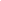 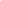 Власний капітал, грн (вартість усіх бізнес-активів)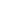 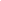 Сильні сторони Характеристики бізнесу, які вирізняють вас на фоні конкурентівСлабкі сторониОзнаки, які роблять компанію вразливою на ринкуМожливостіФактори, які компанія може використовувати для розвитку свого бізнесуЗагрозиФактори, які можуть завдати компанії збитківЩомісячний валовий дохід (виручка) в розрізі товарів/послугЩомісячний валовий дохід (виручка) в розрізі товарів/послугЩомісячний валовий дохід (виручка) в розрізі товарів/послугЩомісячний валовий дохід (виручка) в розрізі товарів/послугЩомісячний валовий дохід (виручка) в розрізі товарів/послугЩомісячний валовий дохід (виручка) в розрізі товарів/послугЩомісячний валовий дохід (виручка) в розрізі товарів/послугЩомісячний валовий дохід (виручка) в розрізі товарів/послуг№Товари/послугиФактично середні за місяцьФактично середні за місяцьФактично середні за місяцьПланово через 3 місяці після закупівліПланово через 3 місяці після закупівліПланово через 3 місяці після закупівлі№Товари/послугикіл-тьціна за 1, грндохідкіл-тьціна за 1, грндохід1.2.3.4.5.6.7.8.9.10.ЗАГАЛЬНИЙ ДОХІД:ЗАГАЛЬНИЙ ДОХІД:ЗАГАЛЬНИЙ ДОХІД:ЗАГАЛЬНИЙ ДОХІД:ЗАГАЛЬНИЙ ДОХІД:ЗАГАЛЬНИЙ ДОХІД:Додаткові доходи від реалізації бізнес-активівДодаткові доходи від реалізації бізнес-активівДодаткові доходи від реалізації бізнес-активівДодаткові доходи від реалізації бізнес-активівДодаткові доходи від оренди бізнес-активівІнші джерела надходженьДодаткові доходи від оренди бізнес-активівІнші джерела надходженьДодаткові доходи від оренди бізнес-активівІнші джерела надходженьДодаткові доходи від оренди бізнес-активівІнші джерела надходженьВСЬОГО ІНШІ ДОХОДИ:ВСЬОГО ІНШІ ДОХОДИ:ВСЬОГО ІНШІ ДОХОДИ:ВСЬОГО ІНШІ ДОХОДИ:ВСЬОГО ІНШІ ДОХОДИ:ВСЬОГО ІНШІ ДОХОДИ:Щомісячні витратиЩомісячні витратиЩомісячні витратиПостійні щомісячні витрати, грнФактично середні за місяцьПланово через 3 місяці після закупівліПоточні витрати (оренда, електроенергія, водопостачання, інше.)Адміністративні витрати (телефон, інтернет, інше.)Програмне забезпеченняМаркетинг та рекламаТехнікаТранспортЗаробітна плата (включаючи заробітну плату заявника, якщо директор ТОВ)Інші постійні витрати, пов'язані з проєктомЗМІННІ ВИТРАТИ, грнВитрати на сировину на закладену планову кількість проданої продукції послуг/місяцьІнші змінні витрати, пов'язані з проєктомЗАГАЛЬНІ ВИТРАТИ:Одноразові додаткові витрати спрямовані на реалізацію бізнес-ідеїОдноразові додаткові витрати спрямовані на реалізацію бізнес-ідеїОдноразові додаткові витрати спрямовані на реалізацію бізнес-ідеїПрограмне забезпечення, разовоОбладнання та техніка (окрім закупленої за грант)МебліІнші одноразові витрати, пов'язані з проєктомІнші одноразові витрати, пов'язані з проєктомІнші одноразові витрати, пов'язані з проєктомІнші одноразові витрати, пов'язані з проєктомВСЬОГО ОДНОРАЗОВІ:РезультатФактично середні за місяцьчерез 3 місяцічерез 6 місяцічерез 1 рікЗагальний щомісячний дохід:Загальні щомісячні витрати:Чистий прибуток/збиток (доходи-витрати), грнНове найнеобхідніше обладнання та матеріали для реалізації бізнес-ідеїНове найнеобхідніше обладнання та матеріали для реалізації бізнес-ідеїНове найнеобхідніше обладнання та матеріали для реалізації бізнес-ідеїНове найнеобхідніше обладнання та матеріали для реалізації бізнес-ідеїНове найнеобхідніше обладнання та матеріали для реалізації бізнес-ідеїНове найнеобхідніше обладнання та матеріали для реалізації бізнес-ідеїНове найнеобхідніше обладнання та матеріали для реалізації бізнес-ідеїНове найнеобхідніше обладнання та матеріали для реалізації бізнес-ідеїНазва обладнанняНазва обладнанняСпецифікація(модель, тип, виробник, технічні характеристики, рік випуску тощо)Доцільність впровадження та для виробництва яких товарівЦіна за одиницю, грнКіл-тьЗагальна вартість, грнПостачальники, (декілька бажано) посилання на сайтПрМашина для виготовлення ґудзиків для космонавтівWP502, K1000, потужність 5 кВт, продуктивність: 1000 ґудзиків/хвилинуБільша продуктивність дозволить збільшити об’єм реалізації у 10 разів70000,00170000,00ТОВ «Ракета»http://raketa.com.uaТОВ «САН»http://sun.com.ua 1.2.3.4.5.6.7.8.9.10.ЗАГАЛЬНА ВАРТІСТЬ НЕОБХІДНОГО ОБЛАДНАННЯ, грн:ЗАГАЛЬНА ВАРТІСТЬ НЕОБХІДНОГО ОБЛАДНАННЯ, грн:ЗАГАЛЬНА ВАРТІСТЬ НЕОБХІДНОГО ОБЛАДНАННЯ, грн:ЗАГАЛЬНА ВАРТІСТЬ НЕОБХІДНОГО ОБЛАДНАННЯ, грн:ЗАГАЛЬНА ВАРТІСТЬ НЕОБХІДНОГО ОБЛАДНАННЯ, грн:ЗАГАЛЬНА ВАРТІСТЬ НЕОБХІДНОГО ОБЛАДНАННЯ, грн:11.Матеріали12.13.14.15.ЗАГАЛЬНА ВАРТІСТЬ НЕОБХІДНОГО ОБЛАДНАННЯ ТА МАТЕРІАЛІВ, грн:ЗАГАЛЬНА ВАРТІСТЬ НЕОБХІДНОГО ОБЛАДНАННЯ ТА МАТЕРІАЛІВ, грн:ЗАГАЛЬНА ВАРТІСТЬ НЕОБХІДНОГО ОБЛАДНАННЯ ТА МАТЕРІАЛІВ, грн:ЗАГАЛЬНА ВАРТІСТЬ НЕОБХІДНОГО ОБЛАДНАННЯ ТА МАТЕРІАЛІВ, грн:ЗАГАЛЬНА ВАРТІСТЬ НЕОБХІДНОГО ОБЛАДНАННЯ ТА МАТЕРІАЛІВ, грн:ЗАГАЛЬНА ВАРТІСТЬ НЕОБХІДНОГО ОБЛАДНАННЯ ТА МАТЕРІАЛІВ, грн:План впровадження бізнес-проєктуПлан впровадження бізнес-проєктуПлан впровадження бізнес-проєкту№  ЗаходиТермін виконання12345Ціль п. 4.1. досягнута:Ціль п. 4.1. досягнута: